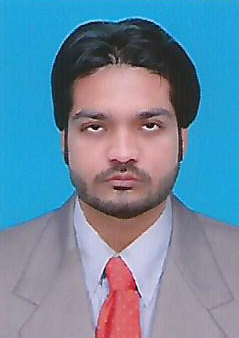 RESUME   SHARJEEL E-mail ID               :      sharjeel.369497@2freemail.com  ObjectiveMechanical Professional Processing Excellent Technical Knowledge and Skills, Competent with the challenging Environment, Hardworking, Energetic and quick Learner for any task delegated and constantly up grade knowledge,Love for Machines, Good communication skills,Strong analytical and Mathematical skills, Ability to discuss the machines and designs in layman's language.Education QualificationMatriculation from BISE Hyderabad		-	A-1 Grade Inter Science from BISE Hyderabad		-	A Grade Bachelor of Engineering in Mechanical		-	Appearance Certificate Batch 2012  Final Result 84.65%				-           QUEST  University Nawab Shah Computer SkillsMS office package – Word, Excel and Power pointSoftware known: AUTO CAD, SOLIDWORKS, PRO-E MODELLING & ANALYSIS. Additional CourseCompleted a 10 days Training on Auto Cad modeling with 2D and 3D configuration at QUEST University Nawab shah Project details	Mini Project Title 	Electric Sheet Cutter Machine            Project Title:                       Design, Fabrication and Performance Analysis Of Water Chiller Plant Description:Working On Vapour Compression Refrigeration Cycle Using R_ 134a  (tetraflouroethane) Refrigerant InternshipTrainingTwo months Internship training from Sakrand Sugar Mills. Conference AttendedSocial Activities, Road Safety, Sport and Youth Affair Organized by Government of Sindh Language Proficiency English		-	Read, Write and SpeakUrdu		-	Read, Write and SpeakArabic		-	Write and Read Sindhi		-	Read, Write and SpeakPersonal InformationName			:	Sharjeel Date of Birth		: 	25-January-1994Marital status		: 	SingleNationality		: 	Pakistan (Sindh)Blood group		: 	A+VEI hereby declare that the information furnished above are true and correct to the best of my knowledge and belief.Sharjeel Date:   	--------------------------	                                                                                                    								